Муниципальное бюджетное дошкольное образовательное учреждение«Детский сад общеразвивающего вида № 53»исполнительного комитета Нижнекамского муниципального района Республики Татарстан 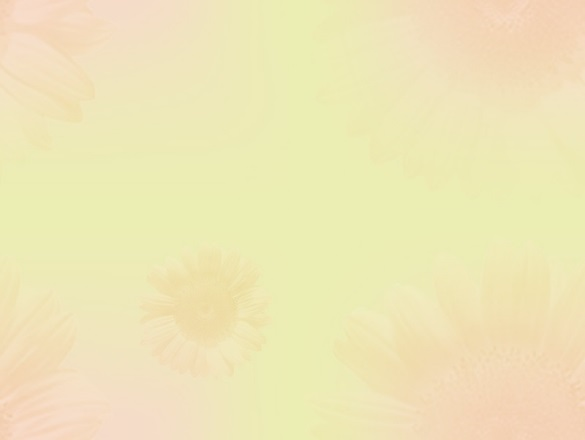 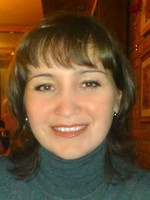 ПОРТФОЛИОПРОФЕССИОНАЛЬНОЙДЕЯТЕЛЬНОСТИ
ВОСПИТАТЕЛЯВАЛИУЛЛИНОЙ АЛСУ ХАМИТОВНЫг. Нижнекамск 2015г.СОДЕРЖАНИЕРАЗДЕЛ I.Общие сведения о педагоге1.  Фамилия, имя, отчество2. Дата рождения3. Сведения о базовом профессиональном образовании4. Профессиональная переподготовка5. Сведения о стаже работыРАЗДЕЛ II.Официальные документыКопии дипломовРАЗДЕЛ III.Работа по обобщению и распространению                     собственного педагогического опыта1. Проведение открытых занятий, мастер-классов, методических объединений рабочими группами2. Проведение и участие в семинарах, конференциях3. Участие в районных, региональных и Всероссийских профессиональных конкурсахРАЗДЕЛ IV.Результаты учебно-воспитательной работыРАЗДЕЛ V.Создание пространственно-развивающей средыРАЗДЕЛ VI.Платные дополнительные образовательные услугиРАЗДЕЛ VII.Отзывы о результатах педагогической деятельности аттестуемогоРАЗДЕЛ VIII.ПриложениеРАЗДЕЛ I. Общие сведения о педагоге1. Фамилия, имя, отчество: Валиуллина Алсу Хамитовна2. Дата рождения: 27.02.1978 года3. Сведения о базовом профессиональном образовании:Казанский государственный педагогический университет, 2003 год;специальность: математика;квалификация: учитель математики.4. Профессиональная переподготовка:институт экономики, управления и права (г.Казань), 2014 год;квалификация: «Педагогика дошкольного образования».5.Сведения о стаже работы:общий стаж: 19 лет;педагогический стаж: 2 года;стаж работы в данном учреждении: 2 года.РАЗДЕЛ II. «Официальные документы»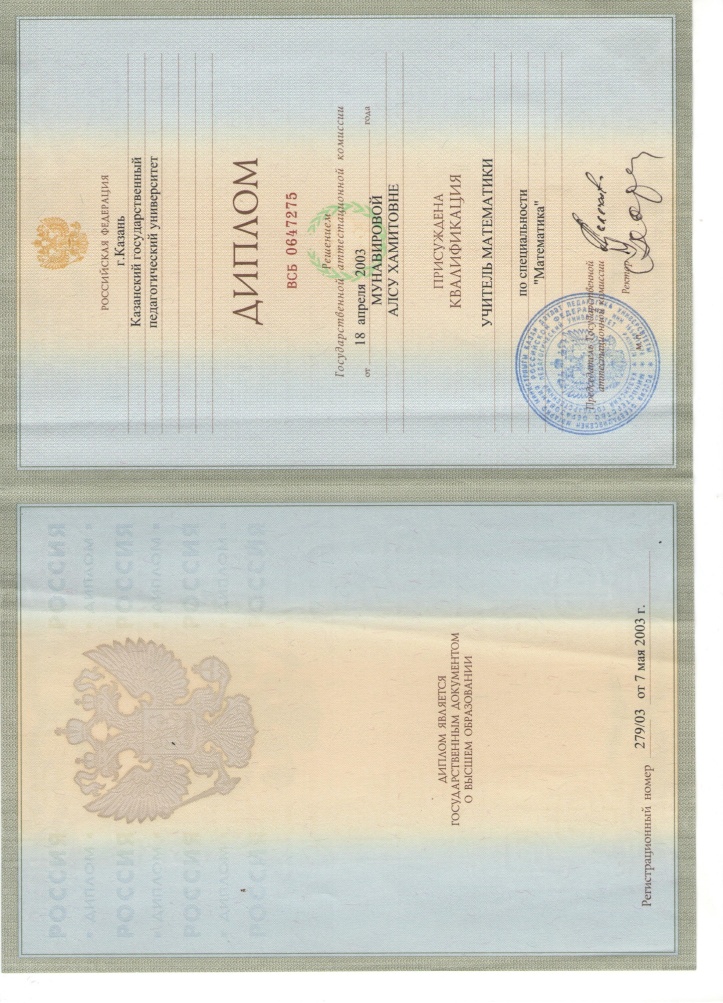 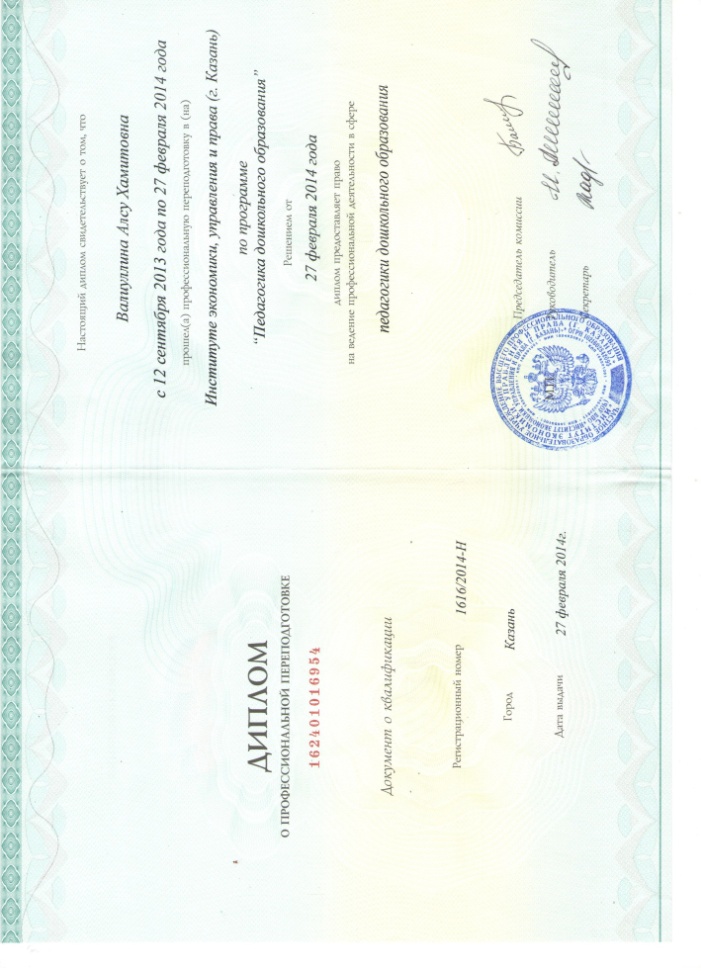 РАЗДЕЛ III. Работа по обобщению ираспространению собственного педагогического опытаПроведение открытых занятий, мастер-классов, методических объединений рабочими группами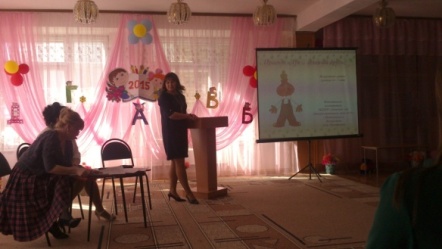 Участие в районных, региональных и Всероссийскихпрофессиональных конкурсахРАЗДЕЛ IV. Результаты учебно-воспитательной работыПравильная, хорошо развитая речь - важнейшее условие  гармоничного и полноценного развития детей. Чем богаче  и правильнее у ребёнка  речь, тем легче ему выражать свои мысли, тем шире его возможности в познании окружающей действительности, содержательнее и полноценнее отношения со сверстниками и взрослыми, тем активнее осуществляется его психическое развитие. Ознакомление с окружающим миром обогащает чувственный опыт ребёнка, учит быть внимательным к тому, что его окружает. Дети учатся видеть, слушать, ощупывать и осязать, тем самым создаётся чувственная основа для слова. Поэтому так актуально заботиться о своевременном формировании речи детей, начиная с раннего возраста.В течение 2,5 лет я работаю по теме «Развитие речи через ознакомление с окружающим миром».Сначала изучила и проанализировала следующую литературу: А.А Вахрушев «Здравствуй, мир!», А.К Бондаренко «Словесные игры в детском саду», А.К Бондаренко «Дидактические игры в детском саду», Т.С Швайко «Игры и игровые упражнения для развития речи», О.В Дыбина «Ознакомление дошкольников с пред-метным миром», О.В Дыбина «Ознакомление с предметным миром и социальным окружением», С.Н Николаева «Ознакомление дош-кольников с неживой природой».        Поставила перед собой следующие задачи:1. Последовательное формирование знаний с учётом возможностей и особенностей окружающего мира.2.  Подбор методов и способов развития речи в процессе ознакомления с окружающим.3.  Использование разнообразных форм организации дошкольников при ознакомлении с окружающим.Педагогические и коррекционные задачи успешно решаются при правильном выборе методов, приёмов. Учитывая, что у дошкольников преобладает наглядно – образное мышление, широко использую наглядно – выставочный материал: игрушки, картины, натуральные предметы. Применяю специально организованные ситуации, игры, которые способствуют повышению внимания, интереса к занятию и речевой активности. В игре дети учатся вычленять различные и сходные признаки, группировать предметы по отдельным признакам, узнавать качества предмета. Для обогащения и активизации словарного запаса провожу речевые игры и упражнения. Полезны речевые игры, в ходе которых ребёнок должен как можно больше подбирать признаки к предмету. Работу над обогащением словарного запаса веду одновременно с совершенствованием звукопроизношения и формированием грамматического строя речи. Так как развитие общей и мелкой моторики способствуют развитию речи, большое внимание уделяю логоритмическим упражнениям, пальчиковым играм, использую упражнения и игры для развития мелкой моторики. Провожу хороводные игры, игры малой подвижности, игры-драматизации, которые развивают речь.Важную роль играет слушание рассказов, сказок и стихов, рисование, лепка, аппликация, конструирование из строительных материалов. В процессе игры я предлагаю детям моделировать реальные и вымышленные ситуации в созданном ими мире. Также задаю вопросы и побуждаю фантазию, творчество. В результате дети самостоятельно открывают окружающий мир и его закономерности.По данной теме сделала вывод: развитие речи в процессе ознакомления с окружающим миром происходит не только на занятиях, но и во время игры, в процессе трудовой деятельности, во время прогулки. Во всех этих видах деятельности идёт процесс углубления и систематизации знаний об окружающей действительности. Происходит совершенствование формы выражения мыслей: обогащение лексики, достижение чёткости и последовательности изложения, эмоциональной речи.Немаловажное значение в педагогической деятельности отвожу работе с родителями, стараюсь формировать позитивное отношение к детям. Ежедневно сообщаю родителям информацию о воспитанниках, как они провели день в детском саду. Также посещаю детей на дому с целью ознакомления с условиями их проживания. С родителями провожу беседы, консультации, анкетирование, тестирование, даю рекомендации о правильном воспитании детей. Один раз в квартал провожу родительские собрания, где обсуждаются проблемные вопросы и обмен опытом семейного воспитания. В свою очередь родители активно идут на контакт, с желанием участвуют на совместных мероприятиях с детьми, тематических выставках. 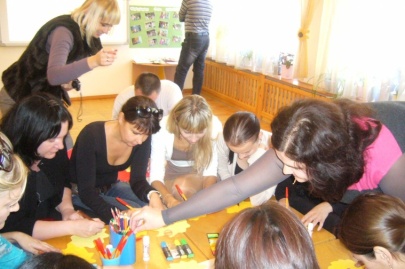 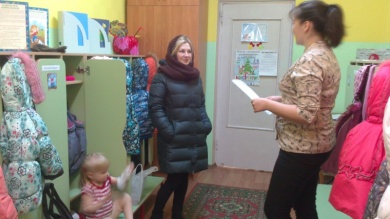          Полноценное физическое развитие и здоровье ребенка – это основа формирования личности. Охрана и укрепление здоровья детей, формирование привычек к здоровому образу жизни – наша главная задача. Дошкольный возраст -  важный и ответственный период, когда происходит перестройка функционирования многих систем организма.       Технологиям сбережения здоровья в группе уделяется самое пристальное внимание. Все происходящее оценивается с позиции воздействия на психологическое состояние и здоровье детей: закаливание организма и совершенствование его функций, воспитание культурно-гигиенических навыков, развитие самостоятельности и творчества в двигательной активности. Формы организации двигательной активности разнообразные: утренняя гимнастика, физкультминутки, физкультурные досуги и праздники, индивидуальная работа с детьми по овладению основных видов движений и закаливание.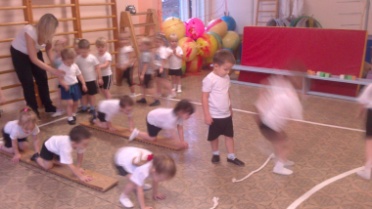 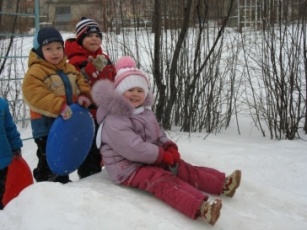        Одной из основных задач в нашей работе являются снижение заболеваемости детей, облегчение их адаптации к новым условиям и повышение коэффициента здоровья. Для нормального роста и развития, функционирования детского организма мы организовываем планомерную физкультурно-оздоровительную работу, направленную на удовлетворение потребностей детей в двигательной активности. 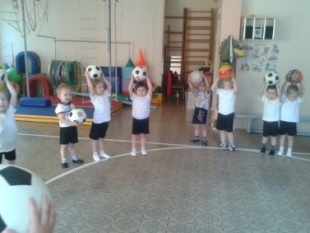 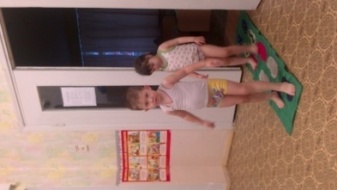          Результатом проведения систематической физкультурно-оздоровительной работы является снижение заболеваемости детей.Показатели сохранности здоровья воспитанниковВ учебном и воспитательном процессе за прошедший период работала по общеразвивающей программе «От рождения до школы» под редакцией Н.Е.Вераксы, Т.С.Комаровой, М.А.Васильевой. В данной программе представлены все основные содержательные линии воспитания, обучения и развития ребенка от рождения до семи лет. Она строится на принципе культуросообразности. Реализация этого принципа обеспечивает учет национальных ценностей и традиций, восполняет недостатки духовно-нравственного и эмоционального воспитания ребенка.Цели программы:-  создание благоприятных условий для полноценного проживания ребенка дошкольного детства;-  формирование основ базовой и культурной личности; всестороннее развитие психических и физических качеств в соответствии с возрастными и индивидуальными особенностями;-  подготовка ребенка к жизни в современном обществе.Для осуществления этих целей осуществляются следующие задачи: забота о здоровье, эмоциональном благополучии и своевременном развитии ребенка; создаются в группе гуманные и доброжелательные отношения к воспитанникам; максимально используются разнообразные виды детской деятельности; осуществляется творческий подход к организации воспитательного и обучающего процесса; вариативно используется образовательный материал, позволяющий развить творчество в соответствии интересам и наклонностям ребенка; кардинальный подход к воспитанию ребенка в детском саду и семье; обеспечивается участие семьи в жизни группы детского сада и ДОУ в целом; соблюдается преемственность в работе детского сада и начальной школы.По моему мнению, решение данных целей и задач возможны при целенаправленном влиянии педагога на ребенка с первых дней его пребывания в детском саду.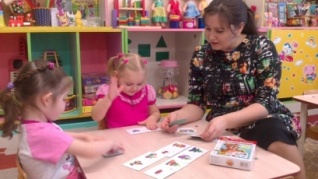 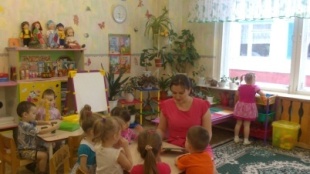 От педагогического мастерства каждого воспитателя, его культуры, любви к детям зависит уровень общего развития, которого достигнет ребенок, степень приобретенных им нравственных качеств. Педагоги должны совместно с семьей стремиться сделать счастливым детство каждого ребенка, заботясь о здоровье и всестороннем воспитании детей. Правильно организованное обучение ведет за собой развитие.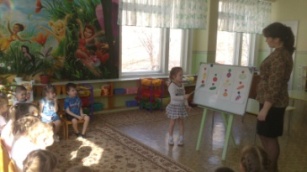 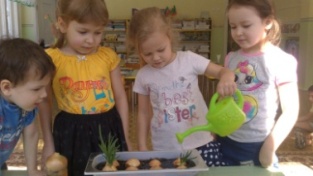 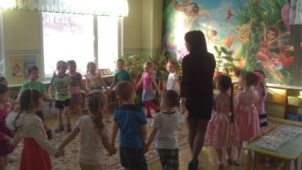 Работа с узкими специалистамиЯ считаю, что развитие ребенка – работа всего коллектива детского сада. Необходима тесная связь воспитателя группы с педагогом-психологом, инструктором по физической культуре, музыкальным руководителем и воспитателем по обучению татарскому языку. Наша совместная работа с узкими специалистами способствует разностороннему развитию дошкольников.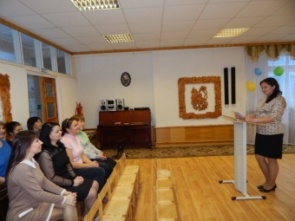 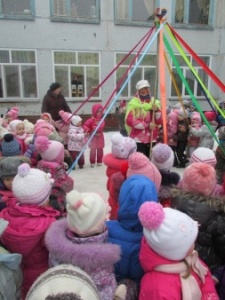 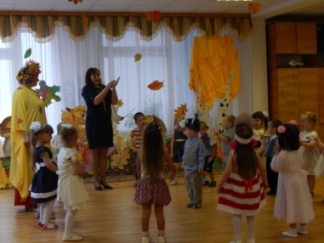 РАЗДЕЛ V. «Создание пространственно-развивающей среды»Понятие «предметно-развивающая среда» определяется как «система материальных объектов деятельности ребенка, функционально моделирующая содержание его духовного и физического развития».В группе вся предметно-развивающая среда оформлена так, чтобы дети могли заниматься разнообразной деятельностью совместно со сверстниками и индивидуально.        Грамотно организованная предметно-развивающая среда в группе играет важную роль в воспитании ребенка и его развитии. Созданная среда вызывает у детей чувство радости, эмоционально положительное отношение к детскому саду.       Важно то, что «информация», заложенная в среде, не обнаруживала себя сразу полностью, а побуждала ребенка к ее поиску. Поэтому нужно стремиться создавать новые лучшие условия для развития и воспитания детей, потому что дошкольное детство одно из самых ярких и радостных впечатлений. При построении предметно-развивающей среды соблюдались следующие принципы:открытость;гибкое зонирование;полифункциональность.Организация предметно-развивающей среды в группеДля того, чтобы воспитанники могли найти себе занятие по душе, в групповом помещении условно выделены три зоны, в которых находятся центры развивающей активности детей. Они не имеют четких границ, что позволяет соблюдать принцип полифункциональности, когда один и тот же игровой уголок по желанию можно легко и быстро преобразовать в другой.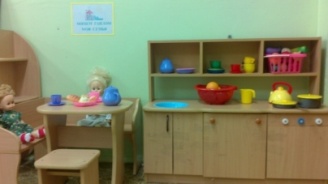 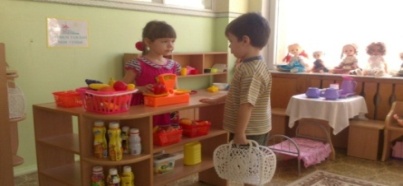 Зона умеренной активности:«Центр познания». Это учебная зона, развивающие дидактические игры, прописи, игры на развитие мелкой моторики;«Центр книги»;«Центр природы». В нем находятся календарь природы и календарь погоды, иллюстрации и стихи по временам года, необходимое оборудование для работы в уголке природы.Зона средней активности:«Центр конструирования»;«Центр творчества»;«Центр безопасности». В нем находятся дидактические игры, атрибуты, наглядные пособия макеты по закреплению как правил дорожного движения, так и основ безопасности жизнедеятельности.Зона повышенной активности:«Центр двигательной активности»;«Центр музыки»;«Центр театра»;«Центр игры». Одно и то же пространство легко можно преобразить и использовать для разных сюжетно-ролевых игр, используя при этом необходимые атрибуты;«Центр дежурства».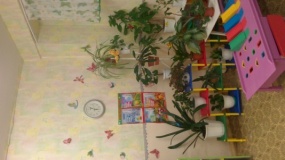 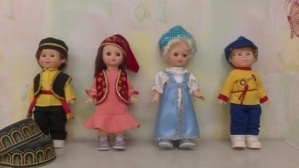 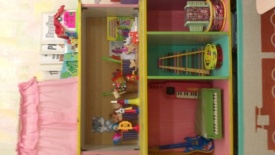 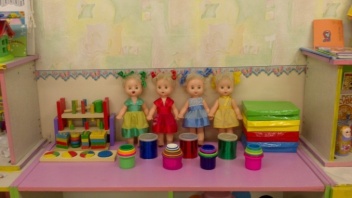 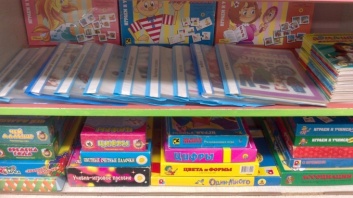 Уголок для родителейВниманию родителей в соответствии с планированием размещается информация, буклеты, памятки, рекомендации по организации досуга детей, материалы для игр и домашних заданий.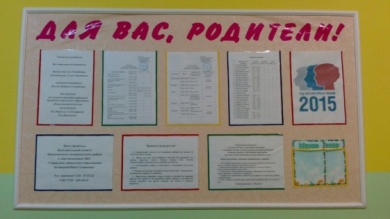 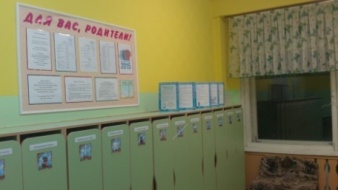 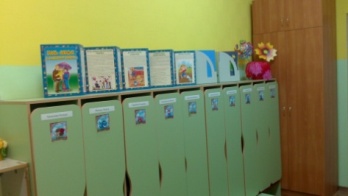 РАЗДЕЛ VI. Платные дополнительные образовательные услугиС сентября 2015-2016 учебного года я веду работу с воспитанниками на основании программы дополнительного образования«Волшебные пальчики»по сенсорному развитию для детей 3 - 5 лет.          Достоинством моей программы является включение в содержание сенсорного развития: пальчиковой гимнастики, лепки, аппликации, графических упражнений, игр с действиями с предметами.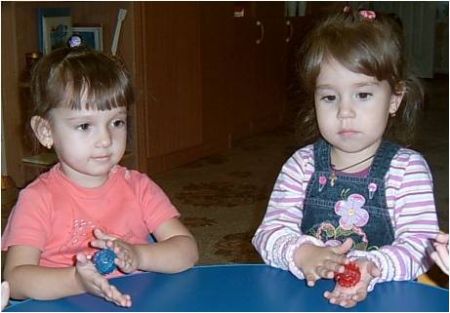 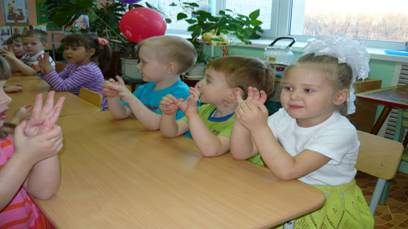 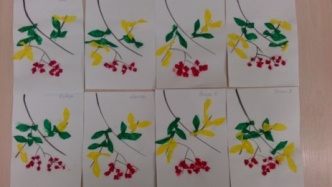 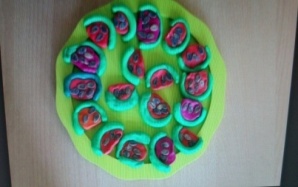 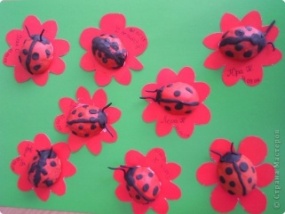 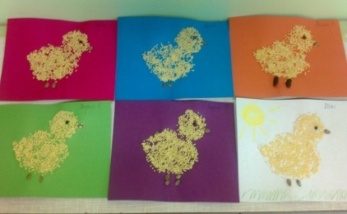 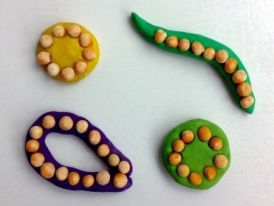 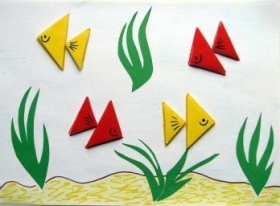 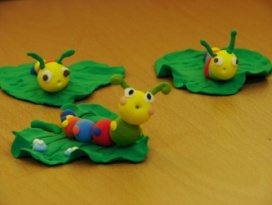 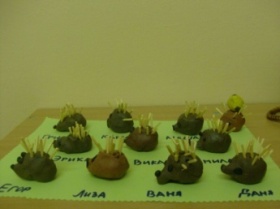 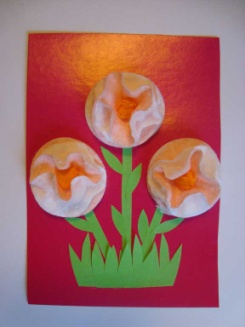 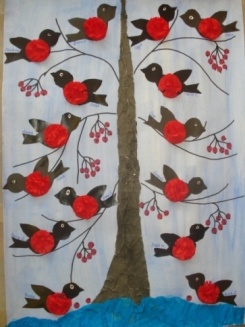 РАЗДЕЛ VII. Отзывы о результатахпедагогической деятельности аттестуемого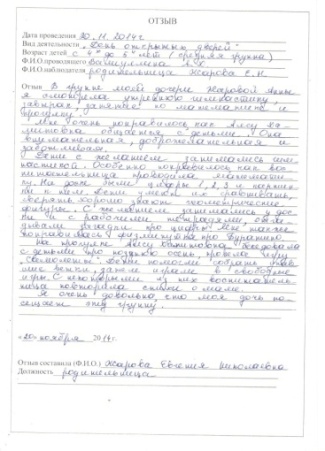 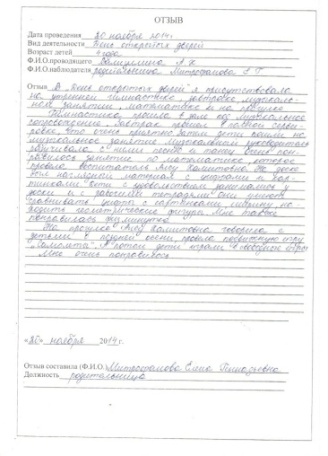 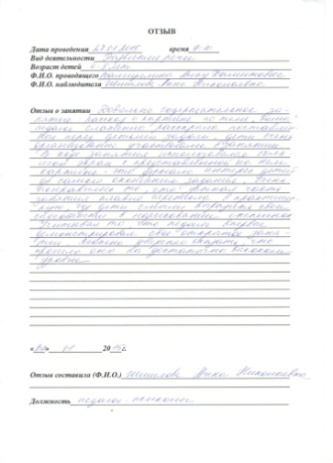 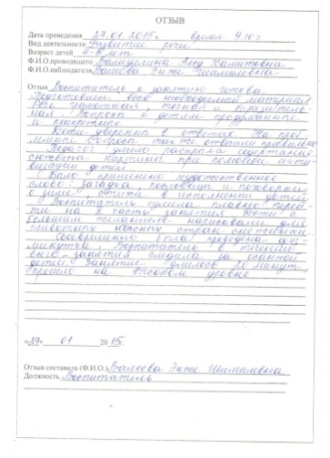 РАЗДЕЛ VIII. Приложение.Достижение педагога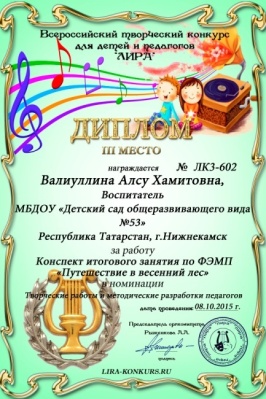 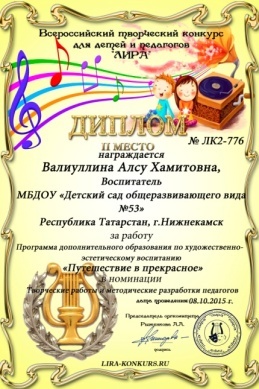 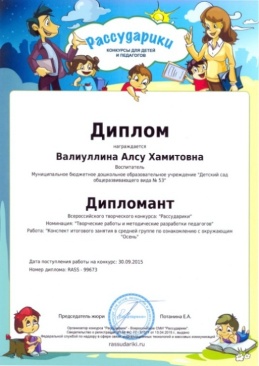 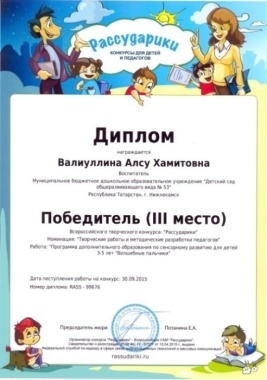 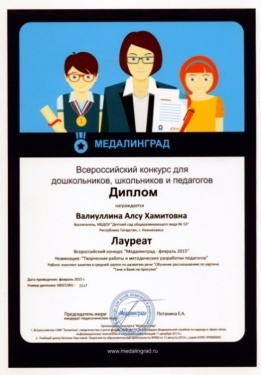 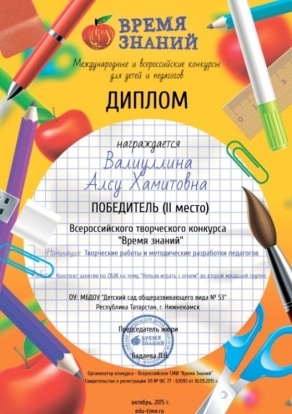 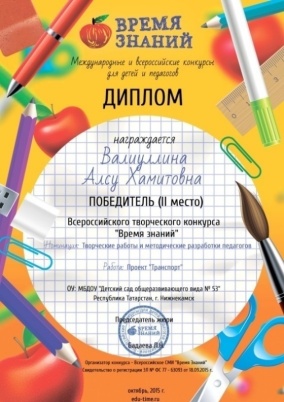 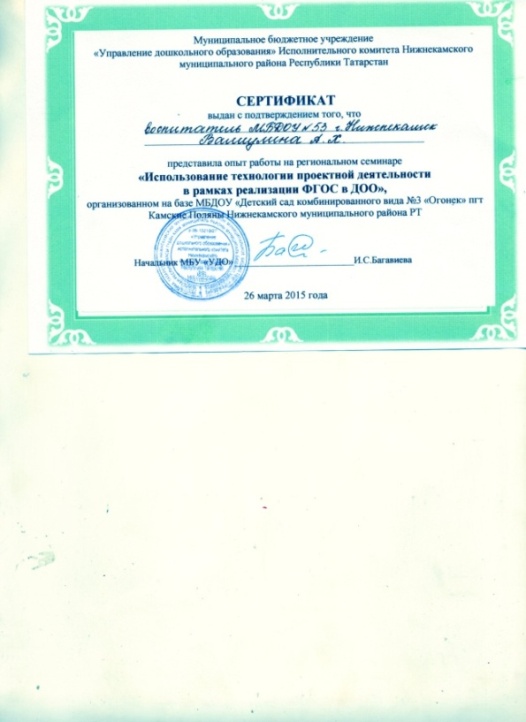 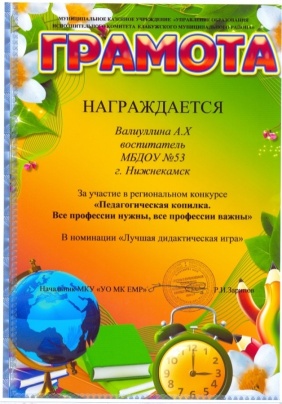 Достижения воспитанников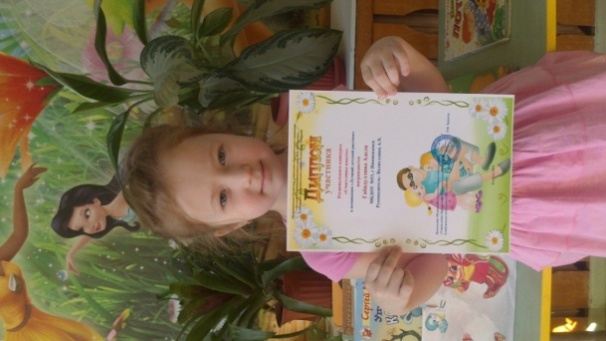 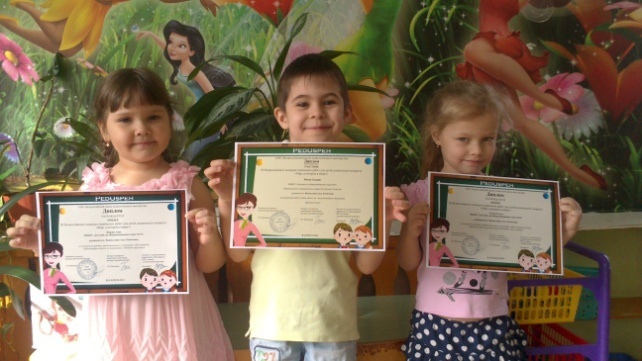 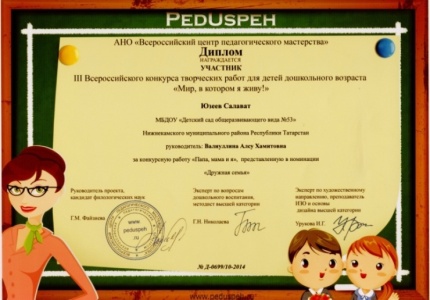 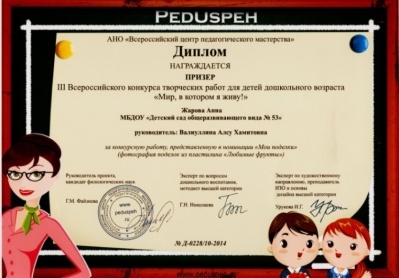 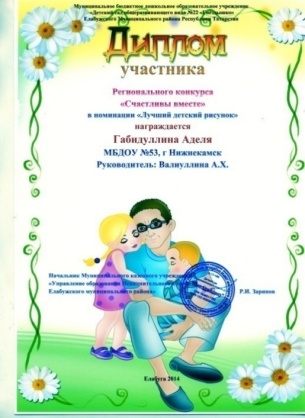 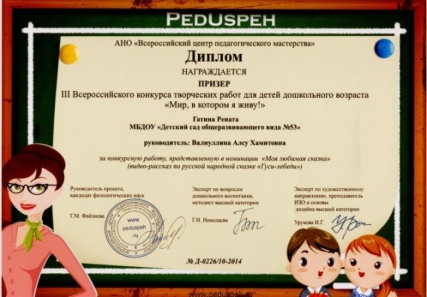 Методические мероприятия (разработки)Название (тема) мероприятияНазвание учрежденияДата проведенияСодержание деятельности педагогаПрезентацияпроекта «Поволжье»«Чувашия»МБДОУ№ 53март2014г.подготовка и проведениеПрезентациядидактических игрДидактическая игра «Что сначала, что потом?»МБДОУ№ 53сентябрь2014г.подготовка и проведениеПрезентациядидактических игр по УМКДидактическая игра по УМК «Кем юк?»МБДОУ№ 53октябрь2014г.подготовка и проведениеДень открытых дверей для родителей«День открытых дверей»МБДОУ№ 53ноябрь2014г.Проведение утреннейгимнастики, организация питания детей, проведение занятия по ФЭМП, организация прогулки и режимных моментовОткрытое занятие для воспитателей по развитию речи в средней группе«Таня и Ваня на прогулке» МБДОУ№ 53февраль2015г.подготовка и проведениеПрезентация проекта на региональном семинаре воспитателей ДОУ «Лук – зеленый друг»МБДОУ №3 пгт Камские Поляны НМР РТмарт2015г.подготовка и проведениеПрезентациядидактических игрДидактическая игра «Профессии»МБДОУ№ 53октябрь2015г.подготовка и проведение№Название конкурсаРезультатГод учас-тия1.Конкурс творческих работ «Мир, в котором я живу!» (видео-рассказ по русской народной сказке «Гуси-лебеди»)Диплом призера(подготовка воспитанника)2014г.2.Конкурс творческих работ «Мир, в котором я живу!» (поделки из пластилина «Любимые фрукты»)Диплом призера(подготовка воспитанника)2014г.3.Конкурс творческих работ «Мир, в котором я живу!»   (конкурсная работа «Папа, мама и я»)Диплом(подготовка воспитанника)2014г.4.Конкурс творческих работ «Счастливы вместе» (рисунок «Моя мама»)Диплом(подготовка воспитанника)2014г.5.Конспект занятия в средней группе по развитию речи «Обучение рассказыванию по картине «Таня и Ваня на прогулке»Диплом2015 г.6.Презентация проекта «Лук – зеленый друг»Сертификат2015 г.7.Программа дополнительного образования по сенсорному развитию для детей 3-5 лет «Волшебные пальчики»Диплом(III место)2015 г.8.Конспект итогового занятия в средней группе по ознакомлению с окружающим «Осень»Диплом2015 г.9.Программа дополнительного образования по художественно-эстетическому воспитанию «Путешествие в прекрасное»Диплом(II место)2015 г.10.Конспект итогового занятия по ФЭМП «Путешествие в весенний лес»Диплом(III место)2015 г.11.Проект «Транспорт»Диплом(II место)2015 г.12.Конспект занятия по основам безопасности жизнедеятельности во второй младшей группе на тему «Нельзя играть с огнем»Диплом(II место)2015 г.13.Региональный конкурс «Педагогическая ко-пилка. Все профессии нужны, все профессии важны», номинация «Лучшая дидактиче-ская игра»Грамота2015 г.